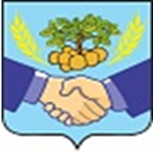 СОБРАНИЕ ПРЕДСТАВИТЕЛЕЙ
СЕЛЬСКОГО ПОСЕЛЕНИЯ НОВОСПАССКИЙ
МУНИЦИПАЛЬНОГО РАЙОНА ПРИВОЛЖСКИЙ
САМАРСКОЙ ОБЛАСТИ
ТРЕТЬЕГО СОЗЫВАРЕШЕНИЕ № 98/168//1
от «05» февраля 2024 года«О внесении изменений и дополнений в программу «Комплексное
развитие транспортной инфраструктуры сельского поселения
Новоспасский муниципального района Приволжский Самарскойобласти на 2017-2030 годы»       В соответствии с Федеральным законом от 06.10.2003 г. № 131-ФЗ «Об общих принципах организации местного самоуправления в Российской Федерации» и Постановлением Правительства РФ от 25.12.2015 г. № 1440 «Об утверждении требований к программам комплексного развития транспортной инфраструктуры поселений, городских округов», руководствуясь Уставом сельского поселения Новоспасский муниципального района Приволжский Самарской области и в целях улучшения качества жизни и безопасности населения Собрание представителей сельского поселения Новоспасский муниципального района Приволжский Самарской областиРЕШИЛО:1.Внести изменения и дополнения в программу «Комплексное развитие транспортной инфраструктуры сельского поселения Новоспасский муниципального района Приволжский Самарской области на 2017-2030 годы», утвержденную решением Собрания представителей сельского поселения Новоспасский муниципального района Приволжский Самарской области от 26.09.2017 г. № 50/74:1.Внести изменения и дополнения в программу «Комплексное развитие транспортной инфраструктуры сельского поселения Новоспасский муниципального района Приволжский Самарской области на 2017-2030 годы», утвержденную решением Собрания представителей сельского поселения Новоспасский муниципального района Приволжский Самарской области от 26.09.2017 г. № 50/74:1.1.Паспорт программы - Объемы и источники финансирования мероприятий Программы** изложить в следующей редакции:В таблице 7 раздел 5.6. дополнить пунктами 18.4 и 18.5 следующего содержания:2.Опубликовать настоящее решение в информационном бюллетене «Вестник сельского поселения Новоспасский» и на официальном сайте сельского поселения Новоспасский муниципального района Приволжский Самарской области.Председатель Собранияпредставителей сельскогопоселения Новоспасскиймуниципального района ПриволжскийСамарской области	                                                                         Н.В. ИлларионоваГлава сельскогопоселения Новоспасский муниципального района ПриволжскийСамарской области                                                                                  А.В. ВерховцевОбъемы и источники финансирования мероприятий Программы**Общий объем финансирования, необходимый для реализации мероприятий Программы на весь расчетный срок, составляет  тыс. руб., в том числе по годам:2017 год – 40 000, 00 руб. (местный бюджет)2018 год – 50 000,00 руб. (местный бюджет)2019 год – 60 000,00 руб. (местный бюджет)2020 год –  3 900 048,76  руб. (областной бюджет)                    116 479,34     руб. (местный бюджет)2021 год –   150 000,00 руб. (местный бюджет)2022 год – 1 750 000,00 руб. (областной бюджет)                        26 649,75 руб. (местный бюджет)2023 год – 3 000 00,00 руб. (областной бюджет)                  45 686,40 руб. (местный бюджет)2024 год – 2 000 000,00 (областной бюджет)                  22 244,69 руб. (местный бюджет)2025 год – 350 000,00 руб. (местный бюджет)2026 – 2030 г.г. – 1 400 000,00 руб. (местный бюджет)№п/пнаименование программсрокиреализацииобъемфинансированияответственный за реализацию мероприятия18.4Ремонт дороги по ул.Победы в с.Бестужевка муниципального района Приволжский Самарской области, протяженность участка130 п.м.20241 257 322,16 руб. (один миллион двести пятьдесят семь тысяч триста двадцать два руб. 16 коп.)АдминистрациясельскогопоселенияНовоспасский18.5Ремонт дороги по ул. Песочная с. Кашпир  муниципального района Приволжский Самарской области, протяженность участка 82 п.м.2024765 233,54 руб. (семьсот шестьдесят пять тысяч двести тридцать три руб. 54 коп.)АдминистрациясельскогопоселенияНовоспасский